Identifying potential users of DTM data DTM provides evidence for decision-making to the humanitarian community, and therefore must engage with data users to identify their information needs before collecting and analysing data.  https://displacement.iom.int/dtm-partners-toolkit/steps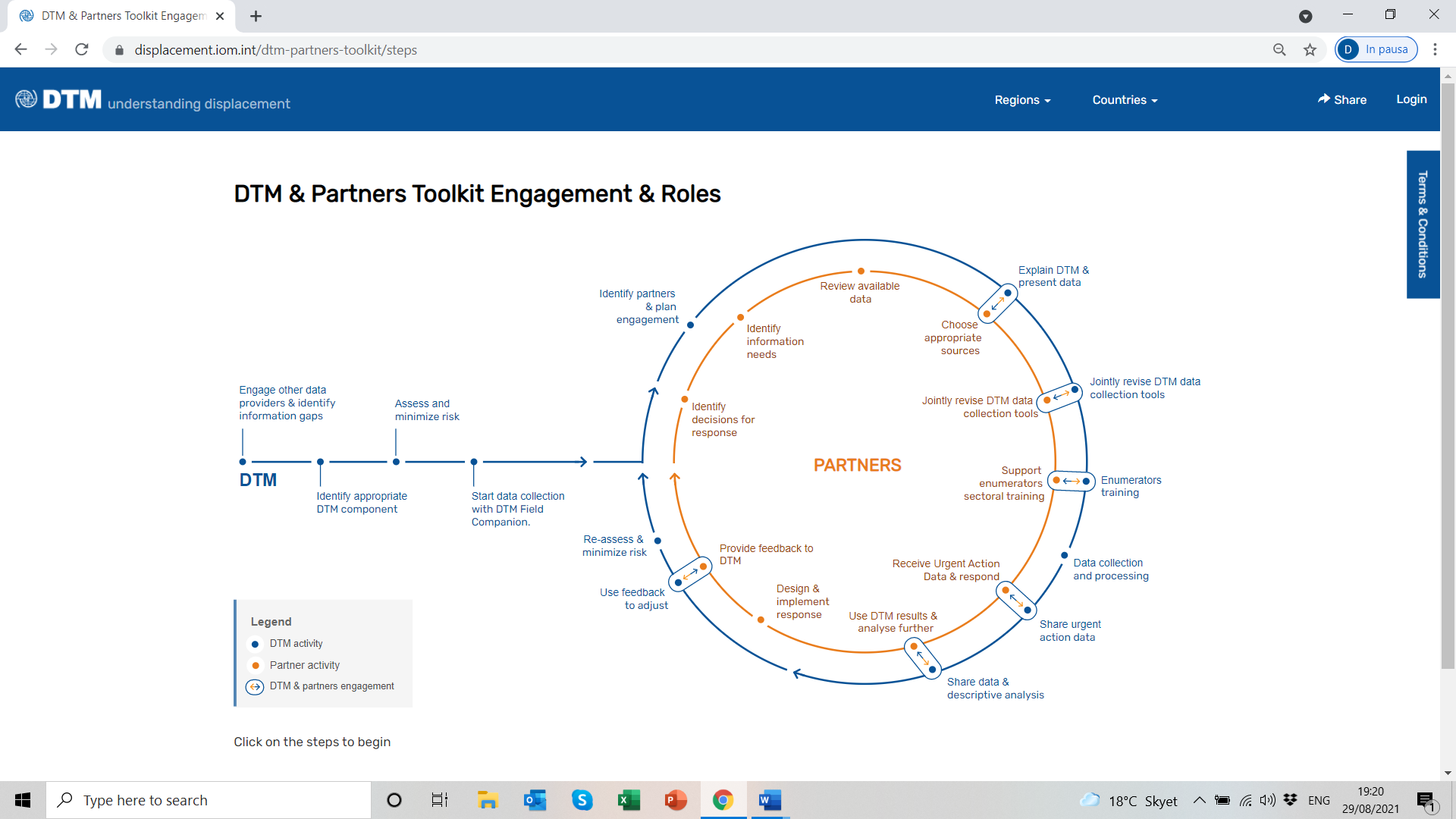 Some Data Users will use DTM data at Strategic level, to develop interventions and response strategies, others at Programmatic level (to develop the appropriate modalities of response) and others at Operational level, to implement projects in specific locations: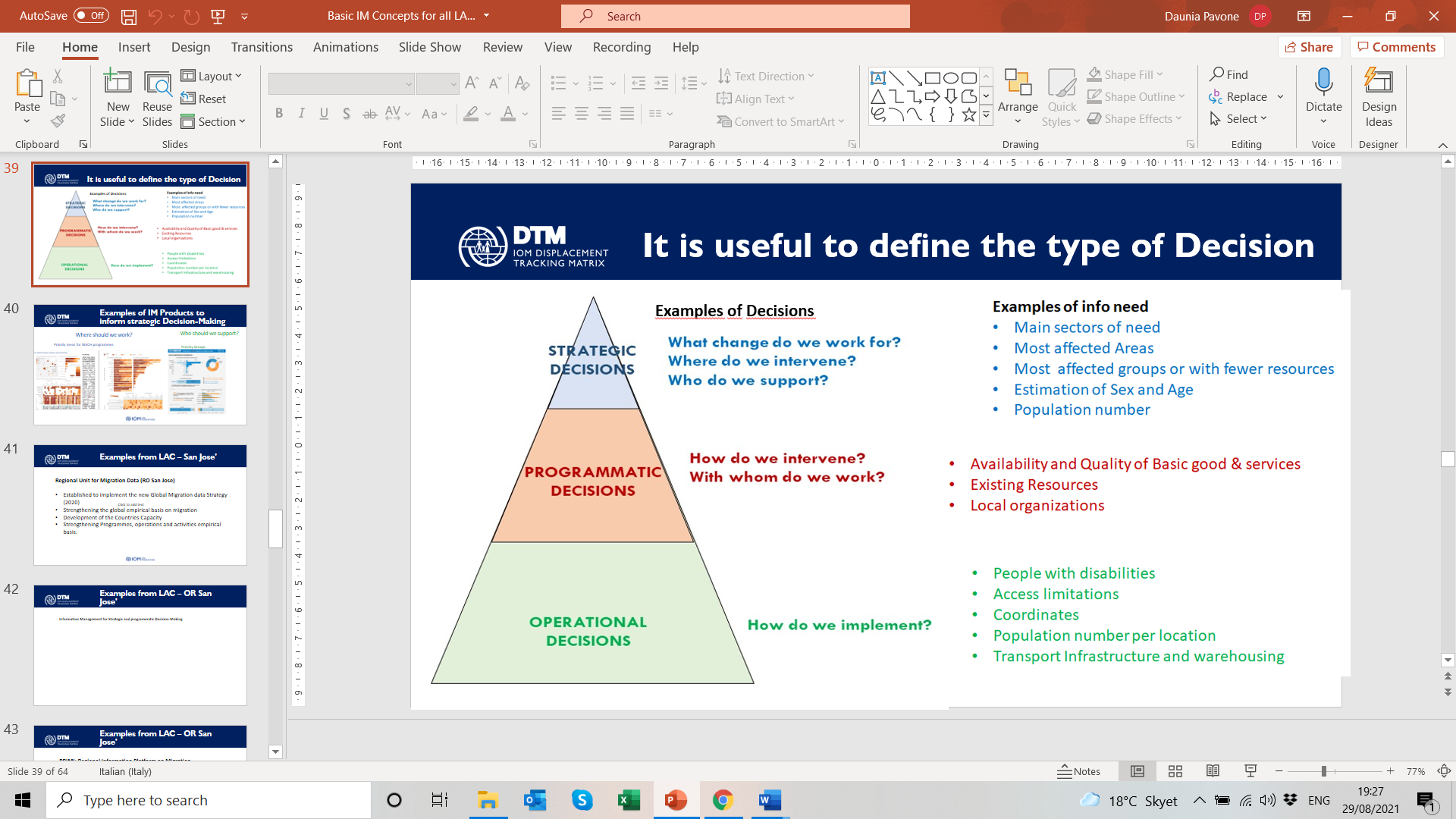 Use the following list of potential users of DTM data to map the main potential data users in your response. Add all relevant data users in your context.Humanitarian Coordination of ResponseClusters, AoRs and Working GroupsNote: Global cluster may be represented differently at country level, and in some countries the cluster system will not be activated, and sectoral WGs may be the main data users. Irrespective of the name, the useful datasets per sector remain the same.UN AgenciesRemember to share DTM public datasets on HDX portal: https://data.humdata.org/NGOs & Local Civil SocietyIOM programmes /UnitsGovernment & AuthoritiesRemember that you can find suggestions in DTM Field Companion for Location Assessment on specific datasets of interest for specific organizations and clusters. Examples from other contextsPotential Data User in your ResponseGovernmental / Inter-ministerial Coordination entityHCT or other coordination body for the responseICCG or other coordination body for the responseMultisectoral Cash Working GroupsIMWG (Information Management Working Group)Need Assessment Working GroupsPopulation Data Working GroupGIS Sub-Working GroupsExamples from other contextsPotential Data User in your ResponseCCCM Cluster / Site Management and Coordination working groupCounter Trafficking taskforceChild Protection AoR/ working groupDisability Inclusion Working GroupEducation Cluster /working groupFood Security Cluster / working groupGBV AoR/ working groupHealth Cluster/ working groupMine Action AoR/ working groupNutrition Cluster / working groupProtection Cluster /working groupShelter and NFIs Cluster/ working groupWASH Cluster/ working groupExamples from other contextsPotential Data User in your ResponseWFP (food/cash)UNHCR (refugees, returnees, protection services, info on Place of Origin)OCHA (Inter-sectoral info, humanitarian access)UNICEF (gender and age breakdown of population, children on the move, education, Child Protection)UNMAS (Impact of Explosive Ordnance on displaced population)UNFPA (gender and age break down of population and GBV services)WHO (gender and age break down of population access to health, health-seeking behaviours)UNDP (barriers to accessing livelihood)Examples from other contextsPotential Data User in your ResponseHI -Humanity and Inclusion (e.g., persons with disabilities)Save the Children (e.g., Education and children on the move)National Red Cross and Crescent Societies – (for service provision, incl. for migrants)IFRC (services provision incl. for migrants)ICRC (family tracing)NRC - Norwegian Refugee Council- (access to land and property, evictions threats…)DRC - Danish Refugee Council (protection service provision)Help Age (elderly persons)National NGOs Local and National associationsNon-for-profit service providersNational UniversitiesExamples from other contextsPotential Data User in your ResponseProtection/GBV/Child ProtectionCounter TraffickingAVRRTRD – Transition and Peace BuildingTRD – Durable Solutions & RecoveryDisaster Risk Reduction and Environmental DegradationEnergyExamples from other contextsPotential Data User in your ResponseDisaster Management Agencies (National and Local)Prime Minister CabinetMinistry of DisplacementMinistry of Social AffairsMinistry of PlanningMinistry of HealthMinistry of Education /Higher EducationMinistry in charge of water and sanitation MunicipalitiesNational Bureau of Statistics 